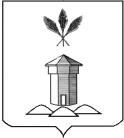 АДМИНИСТРАЦИЯ БАБУШКИНСКОГО МУНИЦИПАЛЬНОГО ОКРУГА ВОЛОГОДСКОЙ ОБЛАСТИПОСТАНОВЛЕНИЕ20.10.2023 года                                                                                           №888с.им. БабушкинаОб утверждении Положения об общих принципах проведения оценки последствий принятия решения о реконструкции, модернизации, об изменении назначения или о ликвидации объекта социальной инфраструктуры для детей, являющегося муниципальной собственностью, заключении муниципальной организацией, образующей социальную инфраструктуру для детей, договора аренды, договора безвозмездного пользования закрепленных за ней объектов собственности, об общих принципах проведения оценки последствий принятия решения о реорганизации или ликвидации муниципальной организации, образующей социальную инфраструктуру для детей, включая критерии этих оценок, а также об общих принципах формирования и деятельности комиссии по оценке последствий принятия таких решений	В соответствии со статьей 13 Федерального закона "Об основных гарантиях прав ребенка в Российской Федерации", Постановлением Правительства РФ от 24 июля 2023 г. N 1194 "Об общих принципах проведения оценки последствий принятия решения о реконструкции, модернизации, об изменении назначения или о ликвидации объекта социальной инфраструктуры для детей, являющегося государственной или муниципальной собственностью, заключении государственной или муниципальной организацией, образующей социальную инфраструктуру для детей, договора аренды, договора безвозмездного пользования закрепленных за ней объектов собственности, об общих принципах проведения оценки последствий принятия решения о реорганизации или ликвидации государственной или муниципальной организации, образующей социальную инфраструктуру для детей, включая критерии этих оценок, а также об общих принципах формирования и деятельности комиссии по оценке последствий принятия таких решений", руководствуясь Уставом Бабушкинского муниципального округа Вологодской области, ПОСТАНОВЛЯЮ:	1. Утвердить Положение об общих принципах проведения оценки последствий принятия решения о реконструкции, модернизации, об изменении назначения или о ликвидации объекта социальной инфраструктуры для детей, являющегося муниципальной собственностью, заключении муниципальной организацией, образующей социальную инфраструктуру для детей, договора аренды, договора безвозмездного пользования закрепленных за ней объектов собственности, об общих принципах проведения оценки последствий принятия решения о реорганизации или ликвидации муниципальной организации, образующей социальную инфраструктуру для детей, включая критерии этих оценок, а также об общих принципах формирования и деятельности комиссии по оценке последствий принятия таких решений.		4. Настоящее постановление подлежит опубликованию (обнародованию)  в средствах массовой информации, размещению на официальном сайте Бабушкинского муниципального округа в информационно-телекоммуникационной сети «Интернет», вступает в силу со дня опубликования.	5. Контроль за выполнением настоящего постановления оставляю за собой.
	Глава округа                                                                             Т.С. ЖироховаУтверждено постановлением администрации Бабушкинского муниципального округа От 20.10. 2023 г. №888Положение об общих принципах проведения оценки последствий принятия решения о реконструкции, модернизации, об изменении назначения или о ликвидации объекта социальной инфраструктуры для детей, являющегося муниципальной собственностью, заключении муниципальной организацией, образующей социальную инфраструктуру для детей, договора аренды, договора безвозмездного пользования закрепленных за ней объектов собственности, об общих принципах проведения оценки последствий принятия решения о реорганизации или ликвидации муниципальной организации, образующей социальную инфраструктуру для детей, включая критерии этих оценок, а также об общих принципах формирования и деятельности комиссии по оценке последствий принятия таких решений1. Общие принципы	1.1. Настоящий документ устанавливает принципы проведения оценки последствий принятия решения о реконструкции, модернизации, об изменении назначения или о ликвидации объекта социальной инфраструктуры для детей, являющегося муниципальной собственностью (далее - объект социальной инфраструктуры), заключении муниципальной организацией, образующей социальную инфраструктуру для детей, договора аренды, договора безвозмездного пользования закрепленных за ней объектов собственности (далее - решение об использовании объекта социальной инфраструктуры), которое основывается:	а) на законности;	б) на гласности;	в) на справедливости;	г) на неотвратимости ответственности.	1.2. Для проведения оценки последствий принятия решения об использовании объекта социальной инфраструктуры орган местного самоуправления осуществляет функции и полномочия учредителя муниципальной организации, образующей социальную инфраструктуру для детей, за которой закреплен объект социальной инфраструктуры (далее - органы-учредители), до принятия решения об использовании объекта социальной инфраструктуры представляют в комиссию по оценке последствий принятия решения об использовании объекта социальной инфраструктуры, а также о реорганизации или ликвидации муниципальной организации, образующей социальную инфраструктуру для детей, предложение об использовании объекта социальной инфраструктуры с приложением необходимых документов, перечень которых устанавливается органами-учредителями по согласованию с Департаментом образования Вологодской области.  	1.3. Решения об использовании объекта социальной инфраструктуры принимаются органом-учредителем при наличии положительного заключения комиссии по оценке последствий принятия решения об использовании объекта социальной инфраструктуры, а также о реорганизации или ликвидации муниципальной организации, образующей социальную инфраструктуру для детей.2. Критерии оценки	2.1. Критериями оценки последствий принятия решения о реконструкции, модернизации, об изменении назначения или о ликвидации объекта социальной инфраструктуры для детей, являющегося муниципальной собственностью (далее - объект социальной инфраструктуры), заключении муниципальной организацией, образующей социальную инфраструктуру для детей, договора аренды, договора безвозмездного пользования закрепленных за ней объектов собственности являются:	а) обеспечение продолжения оказания социальных услуг детям в целях обеспечения жизнедеятельности, образования, развития, отдыха и оздоровления детей, оказания им медицинской помощи, профилактики заболеваний у детей, их социальной защиты и социального обслуживания, предоставляемых с использованием объекта социальной инфраструктуры, предлагаемого к реконструкции, модернизации, изменению назначения или ликвидации, а также к передаче его в аренду, безвозмездное пользование; 	б) обеспечение оказания услуг детям в целях обеспечения жизнедеятельности, образования, развития, отдыха и оздоровления детей, оказания им медицинской помощи, профилактики заболеваний у детей, их социальной защиты и социального обслуживания в объеме не менее чем объем таких услуг, предоставляемых с использованием объекта социальной инфраструктуры, предлагаемого к реконструкции, модернизации, изменению назначения или ликвидации, а также к передаче в аренду, безвозмездное пользование, до принятия решения о реконструкции, модернизации, об изменении назначения или о ликвидации объекта социальной инфраструктуры, заключении муниципальной организацией, образующей социальную инфраструктуру для детей, договора аренды, договора безвозмездного пользования закрепленных за ней объектов собственности.	2.2. Значения критериев, указанных в пункте 1 настоящего документа, с учетом отраслевой особенности деятельности, осуществляемой муниципальной организацией, образующей социальную инфраструктуру для детей, за которой закреплен объект социальной инфраструктуры, утверждаются органом местного самоуправления, осуществляющим функции и полномочия учредителя муниципальной организации, образующей социальную инфраструктуру для детей.3. Общие принципы проведения оценки	3.1. Настоящий документ устанавливает принципы проведения оценки последствий принятия решения о реорганизации или ликвидации муниципальной организации, образующей социальную инфраструктуру для детей (далее - организация), которое основывается:	а) на законности;	б) на гласности;	в) на справедливости;	г) на неотвратимости ответственности.	3.2. Для проведения оценки последствий принятия решения о реорганизации или ликвидации организации орган местного самоуправления, осуществляющий функции и полномочия учредителя организации (далее - органы-учредители), до принятия решения о реорганизации или ликвидации организации представляют в комиссию по оценке последствий принятия решения о реконструкции, модернизации, об изменении назначения или о ликвидации объекта социальной инфраструктуры для детей, являющегося муниципальной собственностью, заключении организацией договора аренды, договора безвозмездного пользования закрепленных за ней объектов собственности, а также о реорганизации или ликвидации организации предложение о реорганизации или ликвидации организации с приложением необходимых документов, перечень которых устанавливается органом-учредителем по согласованию с Департаментом образования Вологодской области.	3.3. Решения о реорганизации или ликвидации организации принимаются органом-учредителем при наличии положительного заключения комиссии по оценке последствий принятия решения о реконструкции, модернизации, об изменении назначения или о ликвидации объекта социальной инфраструктуры для детей, являющегося муниципальной собственностью, заключении организацией договора аренды, договора безвозмездного пользования закрепленных за ней объектов собственности, а также о реорганизации или ликвидации организации.4. Критерии оценки последствий принятия решения о реорганизации или ликвидации государственной или муниципальной организации, образующей социальную инфраструктуру для детей	4.1. Критериями оценки последствий принятия решения о реорганизации или ликвидации муниципальной организации, образующей социальную инфраструктуру для детей (далее - организация), являются:	а) обеспечение продолжения оказания социальных услуг детям в целях обеспечения жизнедеятельности, образования, развития, отдыха и оздоровления детей, оказания им медицинской помощи, профилактики заболеваний у детей, их социальной защиты и социального обслуживания, предоставляемых организацией, предлагаемой к реорганизации или ликвидации;	б) обеспечение оказания услуг детям в целях обеспечения жизнедеятельности, образования, развития, отдыха и оздоровления детей, оказания им медицинской помощи, профилактики заболеваний у детей, их социальной защиты и социального обслуживания в объеме не менее чем объем таких услуг, предоставляемых организацией, предлагаемой к реорганизации или ликвидации, до принятия решения о реорганизации или ликвидации организации;	в) обеспечение продолжения осуществления видов деятельности, которые реализовываются организацией, предлагаемой к реорганизации или ликвидации.	4.2. Значения критериев, указанных в пункте 1 настоящего документа, с учетом отраслевой особенности деятельности, осуществляемой организацией, утверждаются органом местного самоуправления, осуществляющим функции и полномочия учредителя организации.5. Общие принципы формирования и деятельности комиссии по оценке последствий 	5.1. Настоящий документ устанавливает принципы формирования и деятельности комиссии по оценке последствий принятия решения о реконструкции, модернизации, об изменении назначения или о ликвидации объекта социальной инфраструктуры для детей, являющегося муниципальной собственностью (далее - объект социальной инфраструктуры), заключении муниципальной организацией, образующей социальную инфраструктуру для детей (далее - организация), договора аренды, договора безвозмездного пользования закрепленных за ней объектов собственности (далее - решение об использовании объекта социальной инфраструктуры), а также о реорганизации или ликвидации организации (далее - комиссия), которые основываются:	а) на законности;	б) на гласности;	в) на справедливости;	г) на неотвратимости ответственности.	5.2. Положение о комиссии и ее состав утверждаются органом местного самоуправления, осуществляющим функции и полномочия учредителя организаций, в отношении которых рассматриваются вопросы о реорганизации или ликвидации, заключении организацией договора аренды, договора безвозмездного пользования закрепленных за ней объектов собственности, а также функции и полномочия учредителя муниципальной организации, за которой закреплен объект социальной инфраструктуры, в отношении которого рассматривается вопрос о реконструкции, модернизации, об изменении назначения или о ликвидации (далее – орган-учредитель).	5.3. В состав комиссии входят представители органа-учредителя и представители других заинтересованных органов местного самоуправления.	5.4. Комиссия осуществляет следующие функции:	а) проводит оценку последствий принятия решения об использовании объекта социальной инфраструктуры на основании критериев оценки последствий принятия решения о реконструкции, модернизации, об изменении назначения или о ликвидации объекта социальной инфраструктуры для детей, являющегося муниципальной собственностью, заключении муниципальной организацией, образующей социальную инфраструктуру для детей, договора аренды, договора безвозмездного пользования закрепленных за ней объектов собственности, утвержденных постановлением Правительства Российской Федерации от 24 июля 2023 г. N 1194 "Об общих принципах проведения оценки последствий принятия решения о реконструкции, модернизации, об изменении назначения или о ликвидации объекта социальной инфраструктуры для детей, являющегося государственной или муниципальной собственностью, заключении государственной или муниципальной организацией, образующей социальную инфраструктуру для детей, договора аренды, договора безвозмездного пользования закрепленных за ней объектов собственности, об общих принципах проведения оценки последствий принятия решения о реорганизации или ликвидации государственной или муниципальной организации, образующей социальную инфраструктуру для детей, включая критерии этих оценок, а также об общих принципах формирования и деятельности комиссии по оценке последствий принятия таких решений" (далее - критерии оценки последствий принятия решения об использовании объекта социальной инфраструктуры);	б) готовит заключение об оценке последствий принятия решения об использовании объекта социальной инфраструктуры; 	в) проводит оценку последствий принятия решения о реорганизации или ликвидации организации на основании критериев оценки последствий принятия решения о реорганизации или ликвидации муниципальной организации, образующей социальную инфраструктуру для детей, утвержденных постановлением Правительства Российской Федерации от 24 июля 2023 г. N 1194 "Об общих принципах проведения оценки последствий принятия решения о реконструкции, модернизации, об изменении назначения или о ликвидации объекта социальной инфраструктуры для детей, являющегося государственной или муниципальной собственностью, заключении государственной или муниципальной организацией, образующей социальную инфраструктуру для детей, договора аренды, договора безвозмездного пользования закрепленных за ней объектов собственности, об общих принципах проведения оценки последствий принятия решения о реорганизации или ликвидации государственной или муниципальной организации, образующей социальную инфраструктуру для детей, включая критерии этих оценок, а также об общих принципах формирования и деятельности комиссии по оценке последствий принятия таких решений" (далее - критерии оценки последствий принятия решения о реорганизации или ликвидации организации);	г) готовит заключение об оценке последствий принятия решения о реорганизации или ликвидации организации.	5.5. Комиссия проводит оценку последствий принятия решения об использовании объекта социальной инфраструктуры и решения о реорганизации или ликвидации организации на основании документов, представленных органом-учредителем, перечень которых устанавливается органом-учредителем по согласованию с Департаментом образования Вологодской области.	5.6. В заключении об оценке последствий принятия решения об использовании объекта социальной инфраструктуры указываются:	а) наименование организации, за которой закреплен объект социальной инфраструктуры, предложенный к реконструкции, модернизации, изменению назначения или ликвидации, а также к передаче в аренду, безвозмездное пользование; 	б) наименование объекта социальной инфраструктуры, предложенного к реконструкции, модернизации, изменению назначения или ликвидации, а также к передаче в аренду, безвозмездное пользование;	в) предложение органа-учредителя о дальнейшем распоряжении объектом социальной инфраструктуры, которое выносилось на заседание комиссии;	г) значения критериев оценки последствий принятия решения об использовании объекта социальной инфраструктуры, на основании которых оцениваются последствия принятия решения об использовании объекта социальной инфраструктуры;	д) решение комиссии. 	5.7. В заключении об оценке последствий принятия решения о реорганизации или ликвидации организации указываются:	а) наименование организации, предлагаемой к реорганизации или ликвидации; 	б) предложение органа-учредителя о реорганизации или ликвидации организации, которое выносилось на заседание комиссии;	в) значения критериев оценки последствий принятия решения о реорганизации или ликвидации организации, на основании которых оцениваются последствия принятия решения о реорганизации или ликвидации организации;	г) решение комиссии.	5.8. Заключения комиссии, предусмотренные подпунктами "б" и "г" пункта 4 настоящего документа, размещаются на официальном сайте органа-учредителя в информационно-телекоммуникационной сети "Интернет" с учетом требований законодательства Российской Федерации о государственной тайне.	5.9. Комиссия дает отрицательное заключение (о невозможности принятия решения об использовании объекта социальной инфраструктуры) в случае, если по итогам проведенного анализа не достигнуто, хотя бы одно из утвержденных органом-учредителем значений критериев оценки последствий принятия решения об использовании объекта социальной инфраструктуры.	5.10. Комиссия дает отрицательное заключение (о невозможности принятия решения о реорганизации или ликвидации организации) в случае, если по итогам проведенного анализа не достигнуто, хотя бы одно из утвержденных органом-учредителем значений критериев оценки последствий принятия решения о реорганизации или ликвидации организации.	5.11. Комиссия дает положительное заключение (о возможности принятия решения об использовании объекта социальной инфраструктуры) в случае, если по итогам проведенного анализа достигнуты все утвержденные органом-учредителем значения критериев оценки последствий принятия решения об использовании объекта социальной инфраструктуры.	5.12. Комиссия дает положительное заключение (о возможности принятия решения о реорганизации или ликвидации организации) в случае, если по итогам проведенного анализа достигнуты все утвержденные органом-учредителем значения критериев оценки последствий принятия решения о реорганизации или ликвидации организации.